DRAFT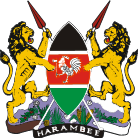 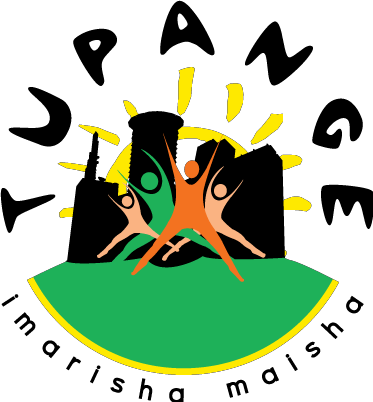 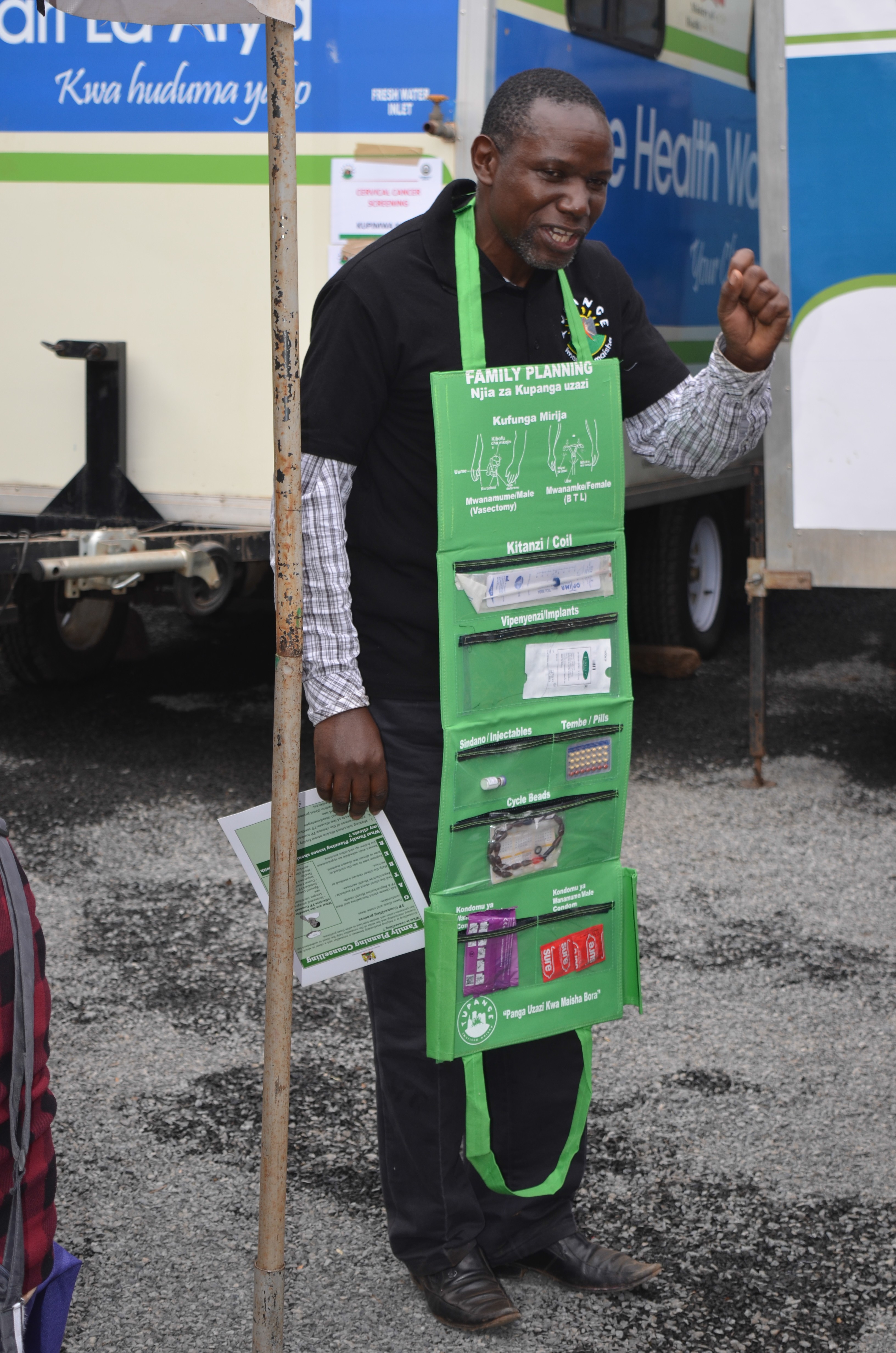 Ministry of HealthReproductive Maternal Health Service UnitGuide for Conducting	IntegratedReproductive Health OutreachesJuly 2016Table of ContentsForewordOutreach health  services form part critical component of the health service delivery in Kenya. Ministry of health, county governments and several development partners have over the years been involved in integrated RH outreach health services.However, there has been no systematic documentto  guide program managers, County and sub county health management teams and other stakeholders to effectively organize and conduct integrated RH outreaches. These guide forms part of the toolsnecessary to effectively organize  and conduct RH/FP outreach health services.This guide is intended to be used by County /sub county  health management teams, program managers, health facility in-charges , service providers and Community Health Volunteers involved in RH/FP  outreach health services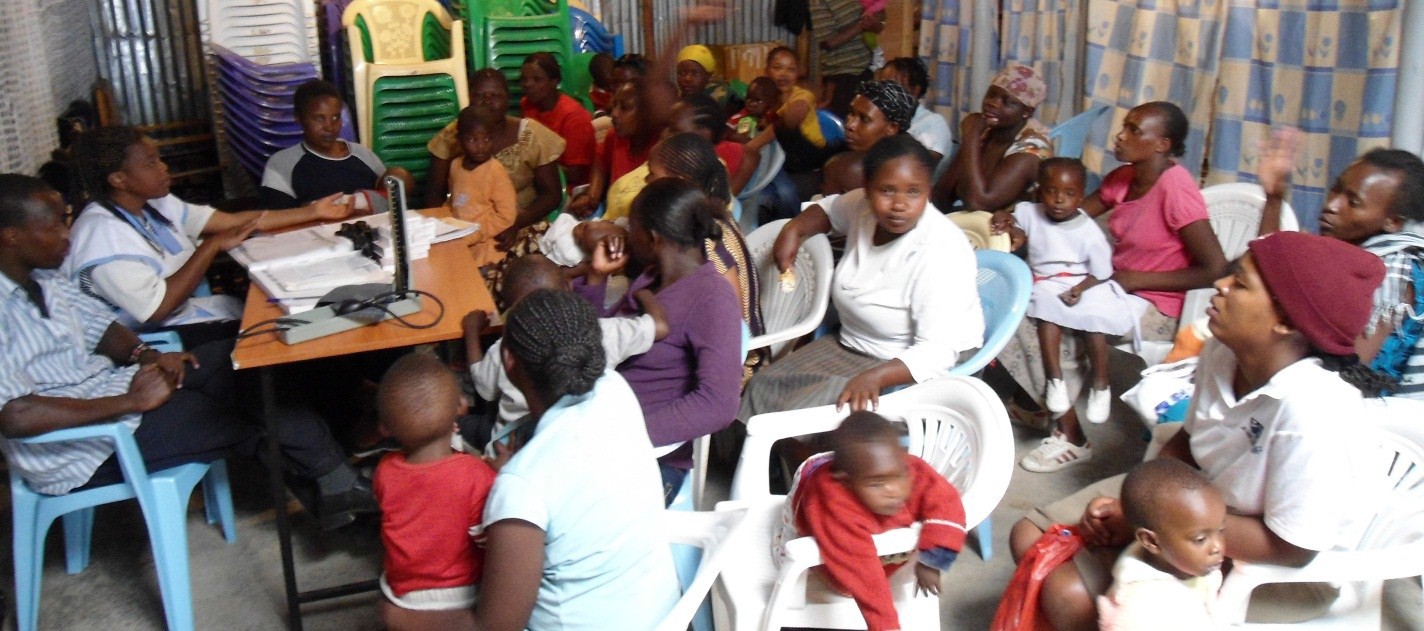 What is a RH/FP Outreach Health Service?An outreach health service is defined as RH/FP service provided by a mobile team of trained service providers. Community mobilization is done prior to the activity. The outreach services may be provided at:Lower-level health facilities. When activities are conducted within the health services,they are referred to as In-reach services.Locally available community facilities such as schools, social halls, community grounds, markets and churches.To provide appropriate working space, and ensure mobility from site to site, an outreach ser- vice may be conducted using mobile health units such as trailers (wagons) or modified self- contained trucks.Planning and Logistical ArrangementsNeeds AssessmentInvolves review of county/ sub county and facility data to identify geographic areas needing scale up of FP/RH services, types of services to be included in the FP/RH outreach. Additional information can also be obtained from Community Health Volunteers.Resource IdentificationThere are a number of resources needed for mobile outreach services; it is important to see what is available, what is needed and based on this which is the most effective way to conduct outreach services.Collaboration and PartnershipManagers need to consider partnering with as many collaborators as possible to share the costs involved in conducting outreach activ- ities. Collaboration should be considers at all levels; National, Pro- vincial and at District Level. The private sector should also be in- volved.Planning meetings should be conducted with various collaborators to assign roles and responsibilities.SELECTED NEEDS ASSESSMENT QUESTIONSAre there underserved populations in my area? Where are they located ?What are the main barriers to services for thesepopulations ?Is there a lack of access?Is there a lack of trained providers to offer all types of FP servicesIs there minimal demand for FP services eg long acting and permanent methods?Is there limited awareness and knowledge on FPAre there myths and misconceptions on FP?SOME KEY RESOURCES TO CONSIDERFundsTrained staff (clinical and community )Commodities and clinical suppliesTransportInfrastructure available at venue of outreach serviceJob aids and IEC materialsMonitoring and Evaluation toolsThe staff to conduct FP/RH outreach services will be dictated by the range of servicesbeing offered at a particular camp. To facilitate administrative and other logistical arrangements administrative staff may be involved.Integration of Clinical Services During RH/FP Outreach Health ServicesIntegration of clinical services is a best practice during outreach services. There are several benefits to integration such as;Offering multiple services at one location can increase access and convenience for people seeking health servicesEnsuring that there are no missed opportunitiesEnabling providers to address the health of their clients more holisticallyCheaper and cost effective servicesCare should be taken not to overburden the service provider with too many integrated services in one outreach health service.Integration of Clinical Services During RH/FP  Outre ach He alth Ser vic es 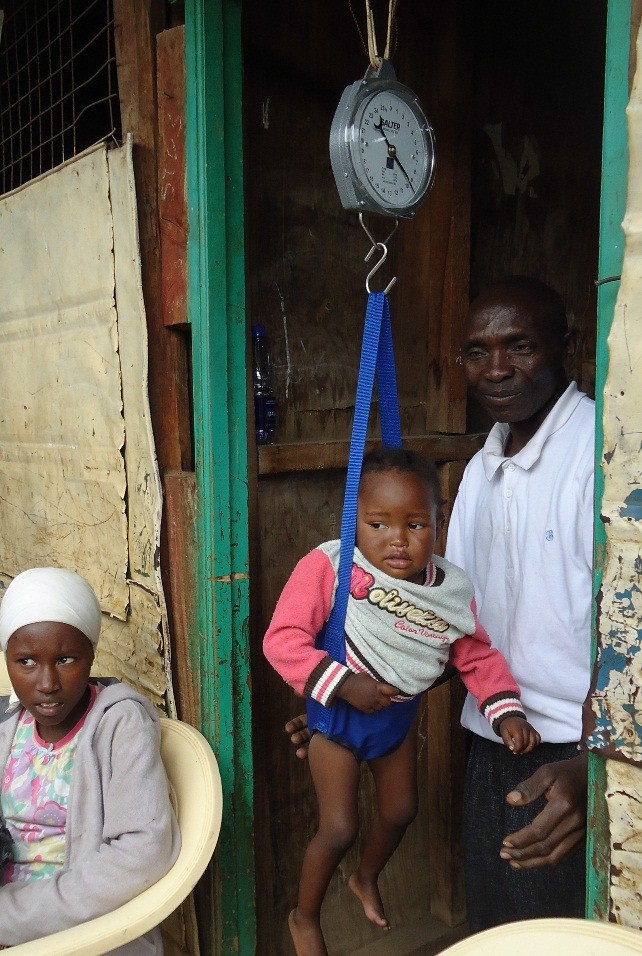 Clients rights during outreach servicesInformation: Service providers should ensure that clients receive adequate information regarding the services provided. Clients need to be informed about the services provided and costs involved (if any). Clients interested in a particular method need to know how it works and how to obtain/ use it, the importance of follow-up, information about potential side effects and how to manage them, warning signs, and the protection from STIs (including HIV/AIDS) that the FP method may or may not offer. Clients also need to be informed about how to switch to another method if they so desire.Informed Choice: Clients should be counseled on the range of contraceptive options and methods that are available at the outreach and nearby referral facilities, and should be provided with accurate and complete information to enable them to make an informed decision.Safety of services: Service providers should adhere to infection-prevention practices and client instructions for effective use of the contraceptive method (see Appendix 4)Privacy and confidentiality: Care should be individualized and discrete. Clients should be protected from both auditory and visual exposure. Client information should be protected from access by anyone who is not directly involved in his or her care.Access to Services: All clients, including adolescents and people with disabilities, have the right to FP services at all levels of care. Service delivery points should be clean, well organized, and adequately supplied with quality contraceptives. Clients should not have long waiting times and should be able to obtain the contraceptive of their choice.IMPLEMENTATION OF RH/FP OUTREACH HEALTH SERVICESPromotional / Mobilization activitiesProper planning is critical to the success of an outreach; it invoves meetings the sub county service delivery and community work focal persons who takes lead in the implementation of the outreach.It is important to create demand for outreach FP/RH services, inform the community about FP, and combat any misinformation and rumors about certain methods. FP/RH can be promoted through;Community Health VolunteersIEC campaigns (posters, brochures etc)Mass media campaigns - TV, Radio advertisementsHealth talks at surrounding health facilities, churchesUse of local implementing partners, community based organizations, women’s/men’s “chamas”Community meetings such as during Chief’s Barazas, Church gatheringsOrienting Staff for Outreach ServicesEfforts should be made to target men during promotional activitiesAs some clinical staff conducting FP/RH outreach services may not be conversant with all the services being provided, it is recommended that a one-day orientation session be held before the outreach activities. This can be done the day preceding the start of outreach services. This day can also serve as an opportunity to review all logistical preparations.ReferralNot all services may be offers during outreaches. Hence, plans for referral should be made. These include;Identifying referral facilitiesAvailing referral toolsOrienting outreach teams and link facilities on referral processesEmergency PreparednessOutreach services involve large numbers of clients, the team should prepare for emergency situations e.g. fainting, very sick clients, or accidents. As part of emergencypreparedness the outreach team should plan which health facilities within the vicinity of the outreach camp should serve as the immediate referral points. A list of emergency preparedness is on Appendix 1Monitoring and Evaluation of Outreach Health ServicesFP data collection tools during outreach activitiesDaily Activity Register: It is recommended that health facilities that are involved in outreach activities maintain a separate daily activity register for use in outreach activities. Outreach data should be combined with facility data when compiling monthly data summaries.Outreach attendance registers: To record the total number of clients attending integrated outreach services for various servicesContraceptive Consumption Data Report (CDRR) Forms : Facilities should use these for ordering FP commodities including for outreach campsCommunity referral forms: For use in referring clients from outreach sites to nearby health facilities.Post Outreach Camp  Follow UpAfter the outreach activity, the team should have a meeting to review the activity. The following can be discussed and reviewed;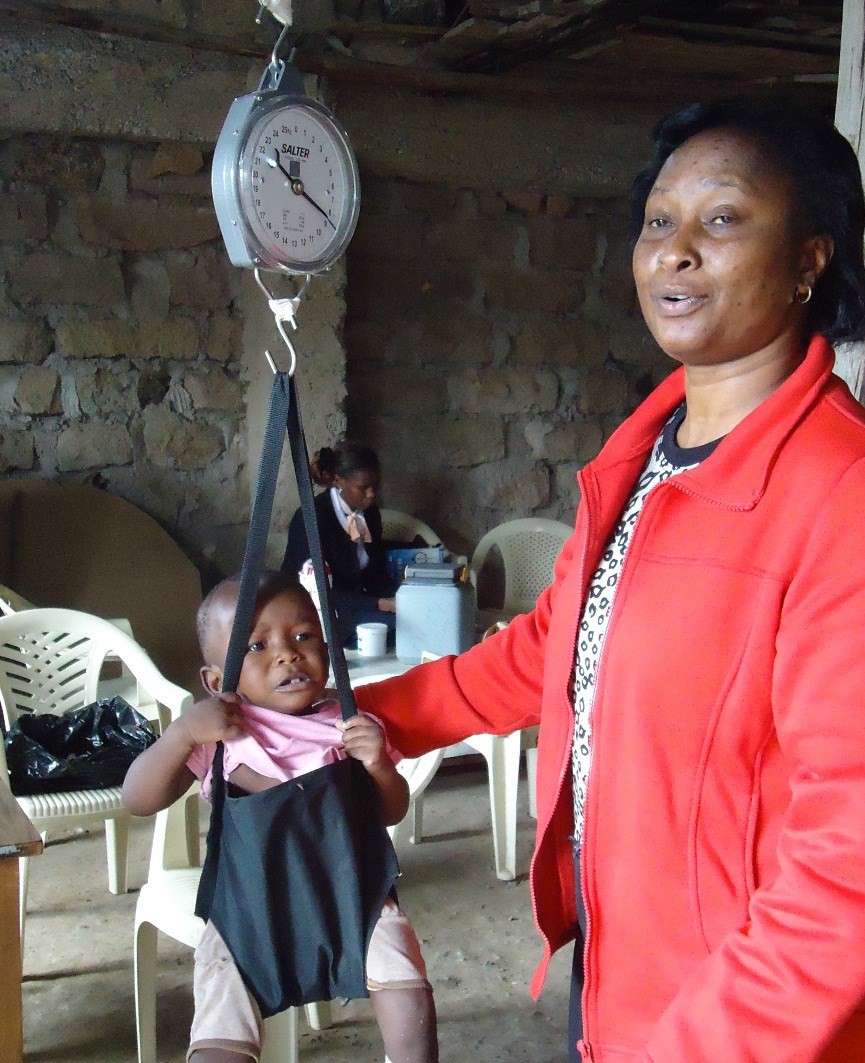 Successes and lessons learntQuality of servicesChallenges and ways of overcoming themInfection prevention e.g. Processing of used instruments, disposal of clinical wastesPlan for follow up within the facility or communityData and report compilationPOSSIBLE CHALLENGES TO CONSIDERTransport DifficultiesThis includes poor road infrastructure in most rural areas, which is especially a problem during rainy seasons.Schedule outreach visits during non-rainy seasons.In the case of political instability, there might be a need to focus more on static services rather than outreach, at least temporarily.Financial ConstraintsThis may include difficulties in covering the cost of vehicles, fuel, logistical preparations, cost of IEC and promotional materials, cost of commodities and other consumables . Look for cost- sharing arrangements with partners and with other programs (i.e., HIV/AIDS, immunization, malaria, vitamin A) when integrated services are provided.Inadequate DemandEnsure that community mobilization occurs, along with a range of methods to advertise services, including posters, radio, and word-of-mouth. Conduct more participatory educational activities. Involve men and youth, and include games and role-playing.Follow-up care and supportWork with CHVs to assist with follow-up of clients.CommoditiesWhen there are no commodities, outreach services cannot take place. When possible, explore government partnership for the provision of contraceptive methods. Keep good records to ensure proper forecasting and planning for the number of services needed.Services disruption at Outreach Team’s Home facilityTry to involve providers from adequately staffed clinics so they are able to function without some of their staff. Consider mobilizing staff from surrounding facilities to minimize service disruption to the home facility.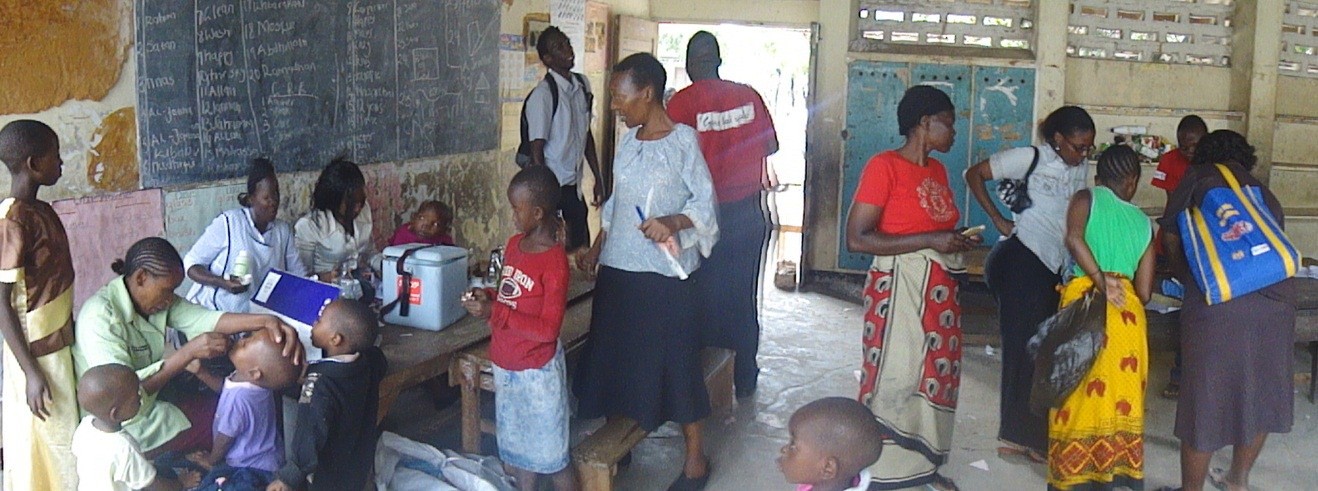 SUMMARY OF MAIN ACTIVITIES IN IMPLEMETING AN RH/FP OUTREACH SERVICEAppendix 1: OUTREACH/INREACH FP SUPPLY CHECKLISTS 	Ap pe nd ix 1: OUTREACH/INREAC H FP SUPP LY CHECKLISTS Appendix 1: OUTREACH/INREACH FP SUPPLY CHECKLISTSAppendix 1: OUTREACH/INREACH FP SUPPLY CHECKLISTSAPPENDIX 2 : CHECKLIST FOR KEY FP COMMODITIES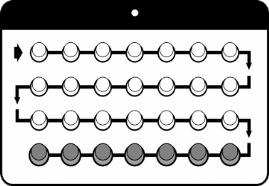 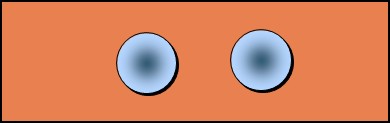 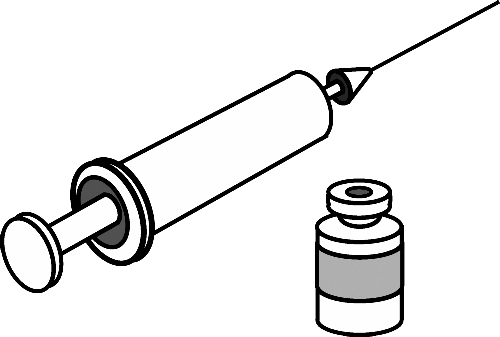 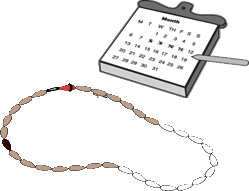 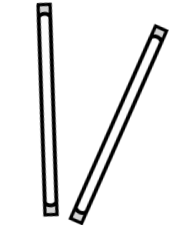 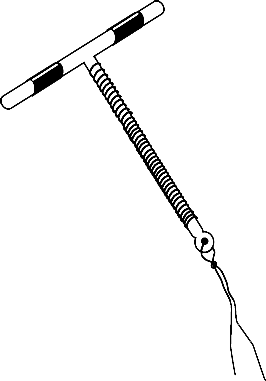 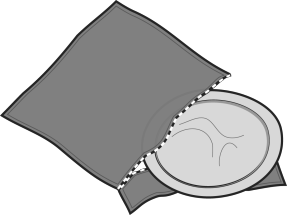 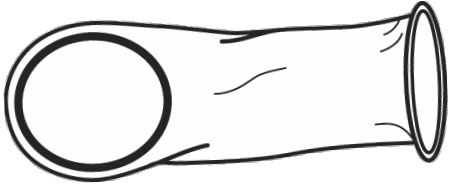 FAMILY PLANNING COMMODITIES FOR OUTREACH FP ACTIVITIESFP Commodity	Item	QuantitiesOral contraceptives pills (Progestin only and combined pills)Emergency Contraceptive PillsDepo ProveraCycle BeadsImplants (Jadelle, Implanon , Zarin)Intrauterine Contraceptive DevicesMale CondomsFemale CondomsAPPENDIX 3: CHECKLIST FOR FP EQUIPMENT :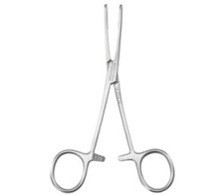 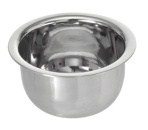 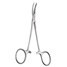 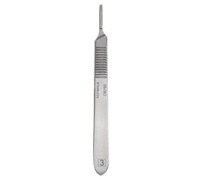 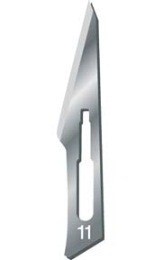 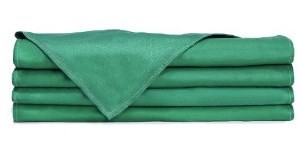 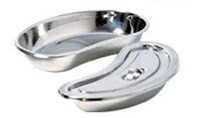 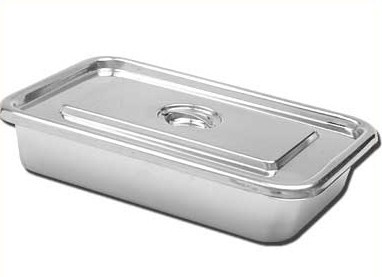 IMPLANT INSERTION AND REMOVAL EQUIPMENTEquipment	Item	QuantitySponge holding forcepsGallipotCurved Mosquito forcepsScalpel Handle (No. 3) for Jadelle, ZarinSurgical blade (No. 11) for Jadelle, ZarinSterile towelsInstrument tray or covered kidney dish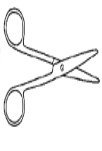 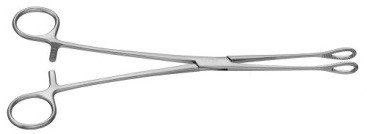 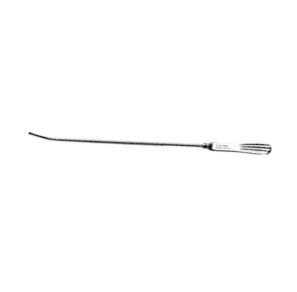 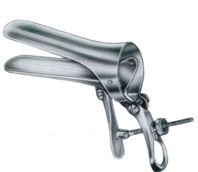 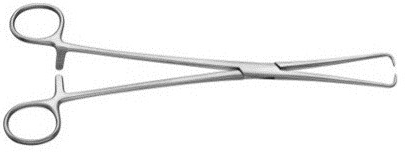 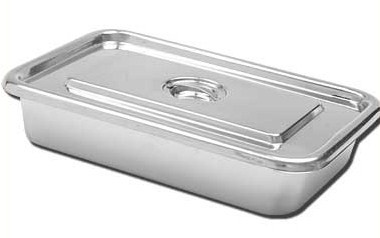 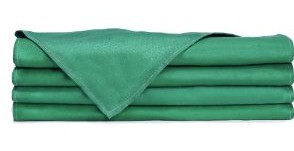 APPENDIX 3: CHECKLIST FOR FP EQUIPMENTIUCD INSERTION AND REMOVAL EQUIPMENTEquipment	Item	QuantityScissorsSmall Rampley sponge holding forcepsUterine sound2 Cusco’s Speculums (medium, small)Tenaculum ForcepsCovered instrument traySterile towelsAppendix 4: INSTRUMENT PROCESSING STEPSPreferreded methods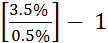 From: National Infection Prevention and Control Guidelines for Health Care Services in Kenya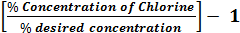 Steps and Time lines for Outreach CampsHow to be Reasonably Sure a Client is Not PregnantAsk the client questions 1--6. As soon as the client answers YES to any question,stop, and follow the instructions.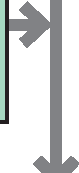 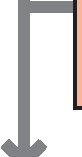 © 2010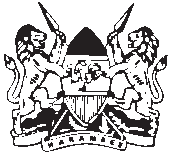 Republic of KenyaThis publication has been made possible through support from the U.S. Agency for International Development (USAID).Checklist for Screening Clients Who Want to Initiate Use ofthe Copper IUCDFirst, be reasonably sure that the client is not pregnant. If she is not menstruating at the time of her visit, ask the client questions 1-6. As soon as the client answers YES to any question, stop, and follow the instructions after question 6.-----0	0To determine if the client is medically eligible to use an IUCD, ask questions 7-14. As soon as the client answers YESto any question, stop, and follow the instructions after question 14.	-r+r+NO	r+r+ r+ r+r+0------- NOIf the answer to all of questions 15-21 is NO, you may insert the IUCD.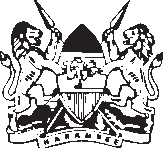 -r+r+ r+ r+r+ r+ ,This publication has been made possible through support fromthe U.S. Agency for International Development (USAID).	Republic of Kenya	© 2010Checklist for Screening Clients Who Want to Initiate Contraceptive ImplantsTo determine if the client is medically eligible to use implants, ask questions 1-6. As soon as the client answers YES to any question, stop, and follow the instructions after question 6.-""""""""""""...r.r.r.r.'II	'IIAsk questions 7-12 to be reasonably sure that the client is not pregnant. As soon as the client answers YES to any question, stop, and follow the instructions after question 12.-	""""""""""""""""""""'II	'IIThis publication has been made possible through support from the U.S. Agency for International Development (USAID).Republic of Kenya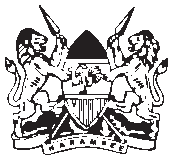 © 2010Checklist for Screening Clients Who Want to Initiate DMPA (or NET-EN)1odc1crminc if 1hc cliclllis medically eligible 10 use DMPA, ask qucs1ons 1-8. As soon as tl c cl elll answers YES 10any-question, s1op,and follo\v tJ1cinstruc1ions after question 8.NO	-.,.,.,NO	.,.,.,.,Ask Quest ons 9-14 to be reasonably sure that the client is not pregnant. Assoon as the client ans\vers Y•S to an.vquestion,stop, and follo'v the insLructions after quest.ion 14....••••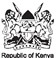 ------,,02010I,  following procedure:   , the undersigned , wish to be sterilised by theI understand the following;There are temporary methods of contraception that I can use instead of sterilisation for family planning.Sterilisation is a surgical procedure, the details of which my doctor, nurse, or midwife has explained to me.The sterilisation operation carries certain risks, complications, and side effects, which my doctor, nurse, or midwife has explained to me.The sterilisation procedure will permanently prevent future pregnancies.The sterilisation procedure is considered permanent and probably cannot be reversed.I know that I can change my mind and decide against the procedure at any time before the procedure is done, and I will continue to be provided with medical services from my doctor, nurse, or midwife.……………………………………………….. Date: ………………………………………………………………….. Client’s name (print)……………………………………………….. Date:………………………………………………………………….. Client’s signature……………………………………………….. Date:…………………………………………………………………..Spousal name, when applicable (print)………………………………………………. Date:…………………………………………………………………..Spousal signature, when applicable………………………………………………. Date:…………………………………………………………………..Surgeon’s signature………………………………………………. Date:………………………………………………………………….. Witness (can be another service provider)Source: National Family Planning Guidelines for Service Providers—4th EditionINTEGRATED OUTREACH SUMMARY FORMCity :   District :  Facility conducting outreach:  Outreach area:  Estimated number of clients attending outreach :   Total clients receiving any service at outreach:  Date:	/	/  A:	FAMILY PLANNING SERVICESTotal clients counselled for FP:   B:	OTHER SERVICESDISTRICT:MOH OFFICER:   JOB TITLE:   SIGNATURE:  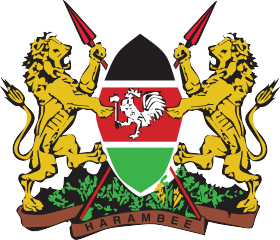 reQUIremenTs For Implanon nXT InserTIon	3	5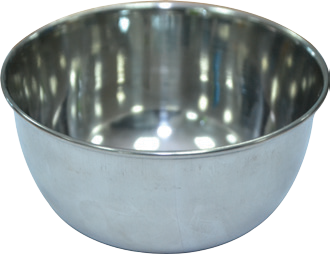 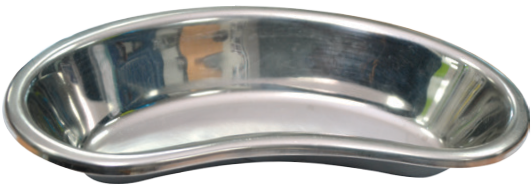 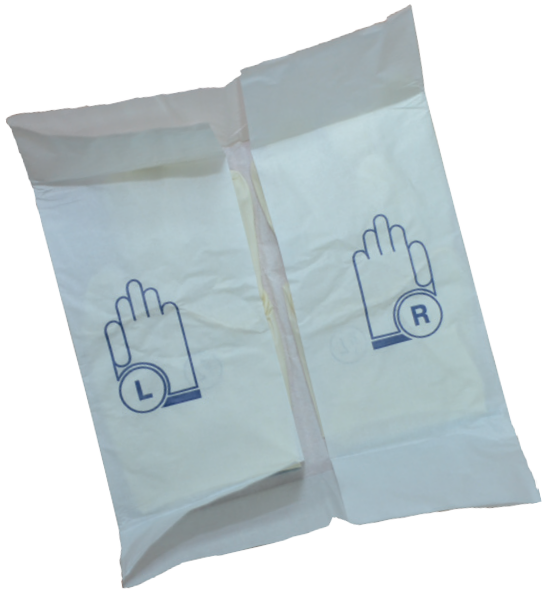 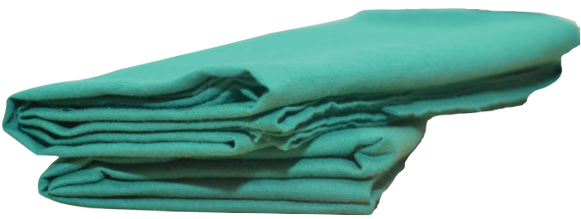 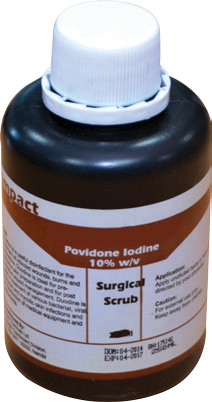 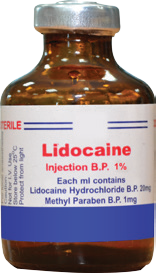 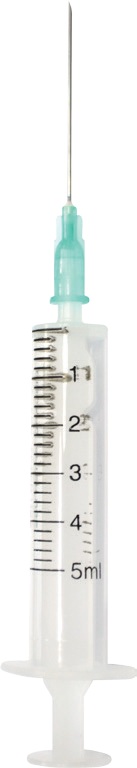 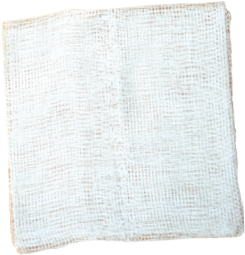 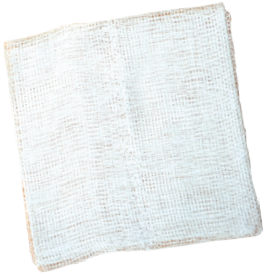 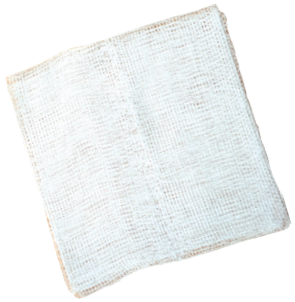 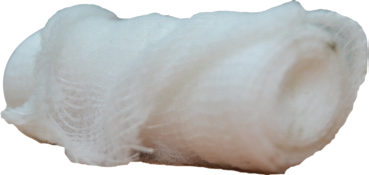 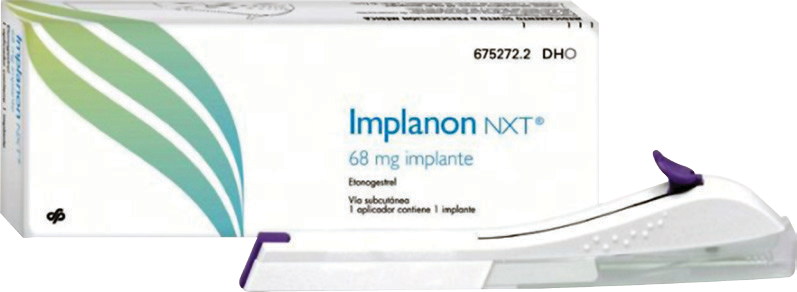 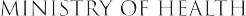 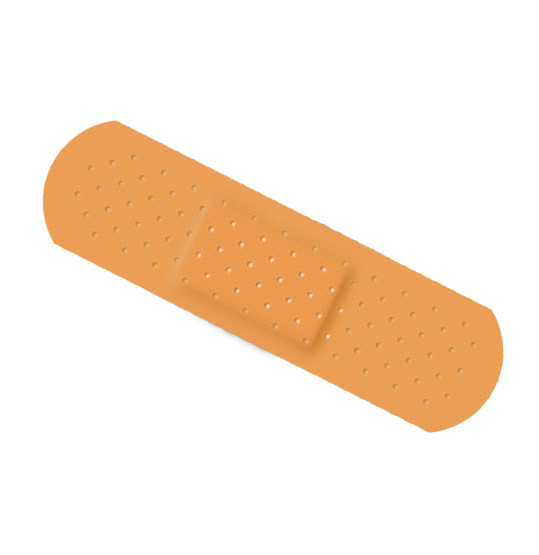 Kidney dishSterile surgical drapeBowlPair of sterile surgical glovesSterile syringe and long needle (21-gauge)1Pressure bandage	6Sterile gauze	2Antiseptic solutionLocal anesthetic (1% concentration without epinephrine)10.11.Implanon NXT4Sterile skin closure10	98	7sTeps For ImplanT InserTIon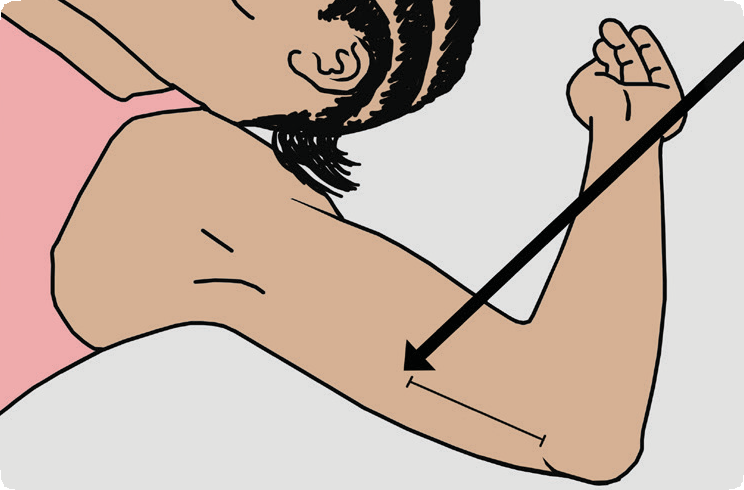 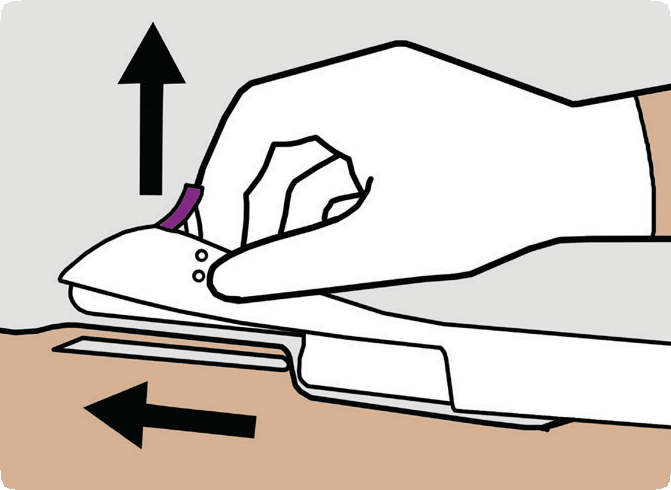 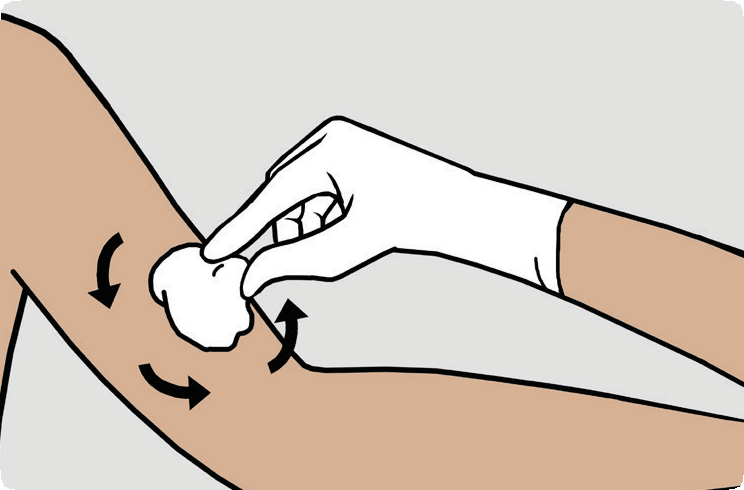 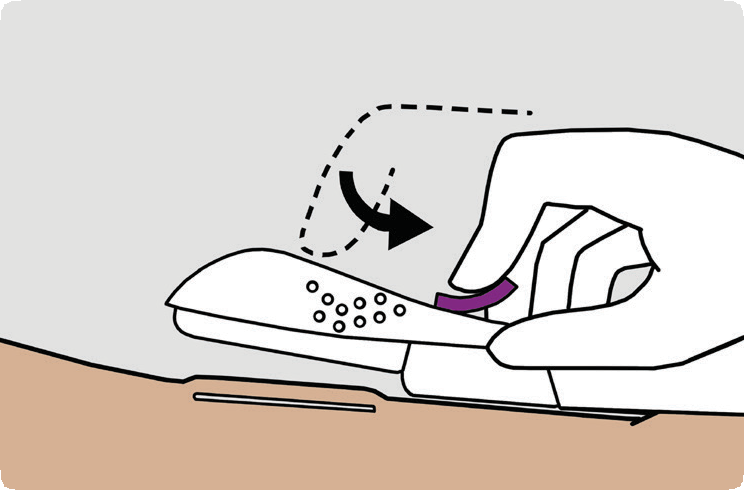 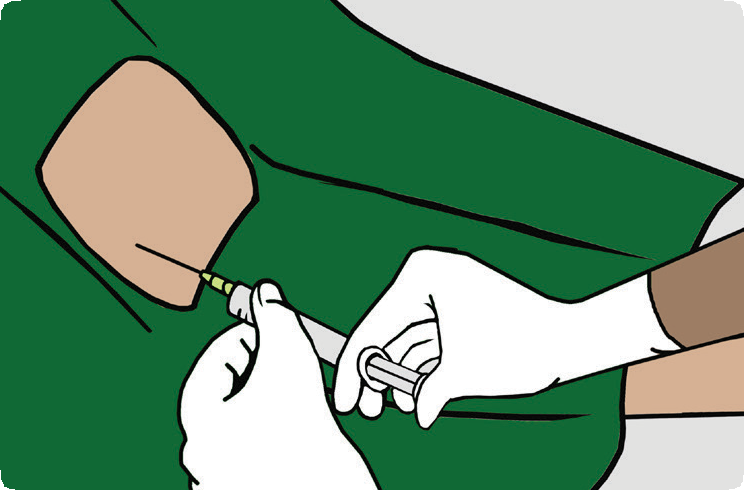 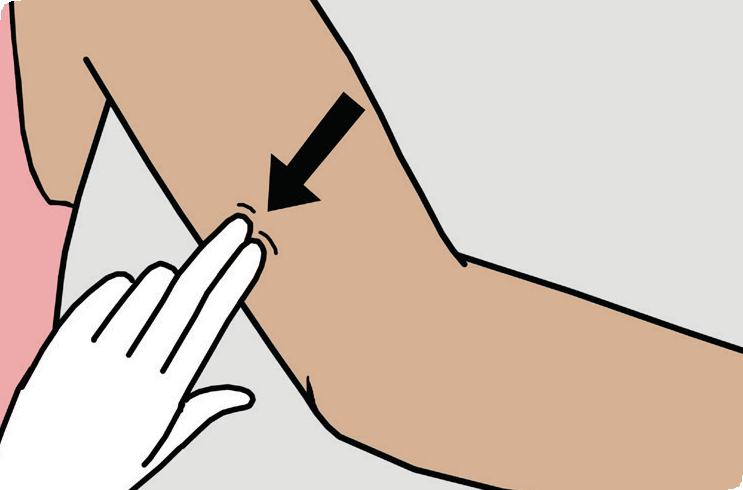 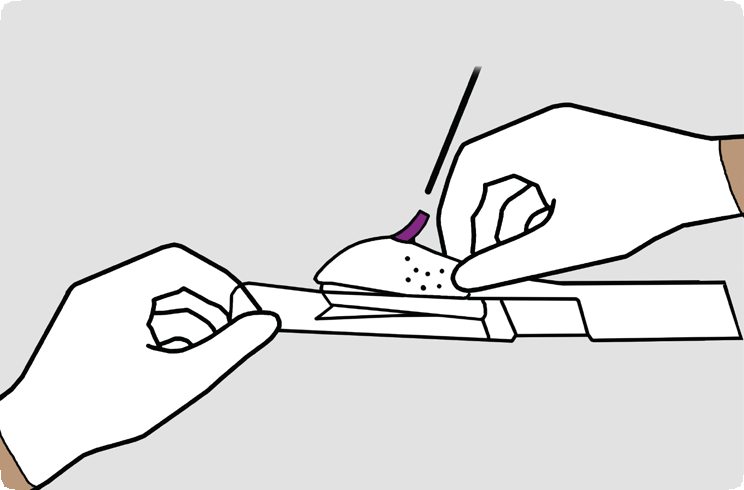 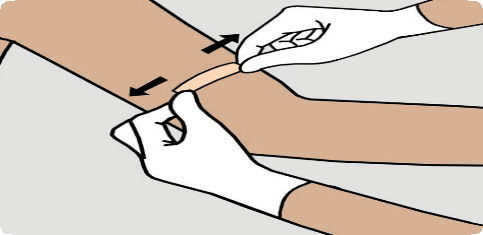 5.	Stretch the skin around the insertion site. Puncture the skin with the tip of the needle10. Apply pressure bandage to minimise bleeding and bruising. Client to remove bandage after 24 hrs andsterile skin closure after 5REQUIREMENTS FOR IMPLANT REMOVAL	13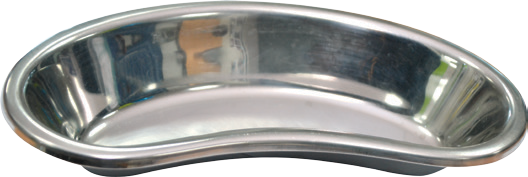 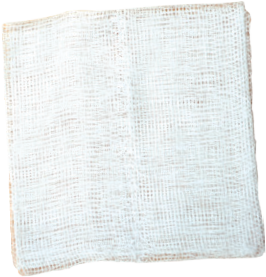 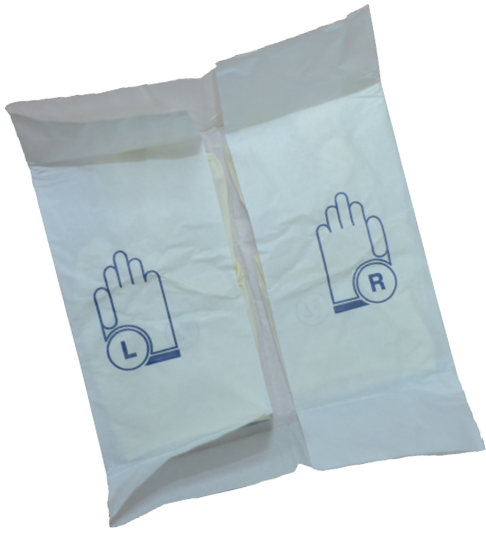 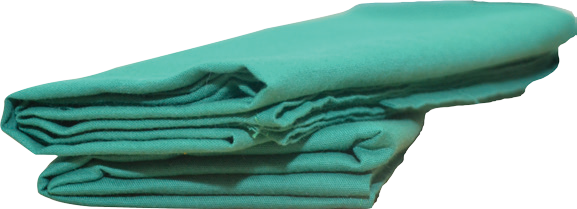 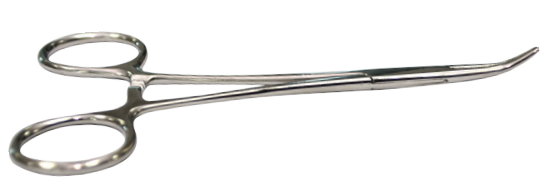 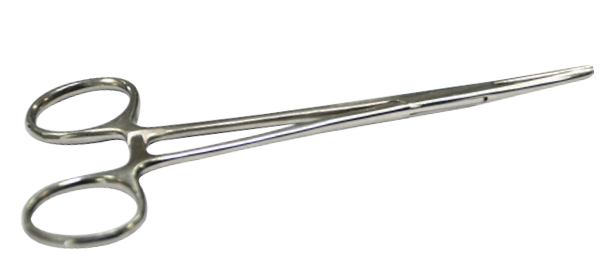 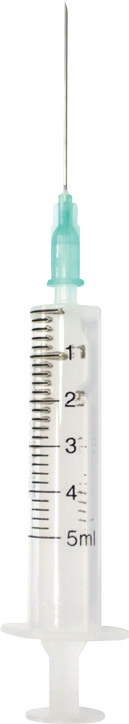 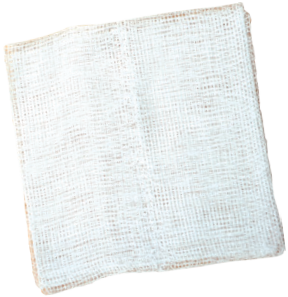 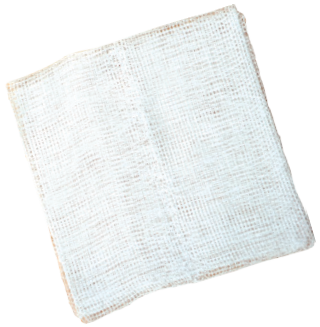 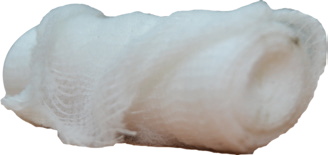 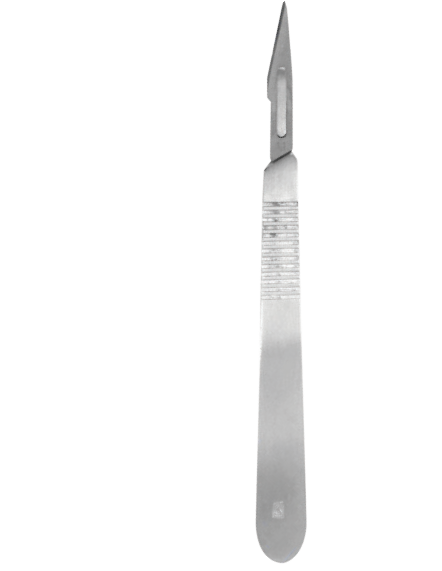 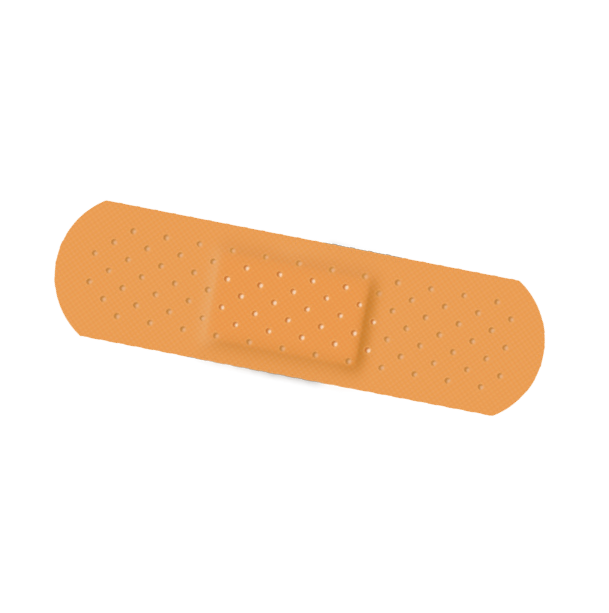 Sterile surgical drapeBowlKidney dishPair of sterile surgical glovesAntiseptic solution7.   Sterile syringe and long needle(21-gauge)1 scalpel with blade1 curved mosquito forceps	41 straight mosquito forceps253	69	12	786.   Local anesthetic (1% concentrationwithout epinephrine)11.12.1132..Pressure bandage	10Sterile gauzeSterile skin closure (Elastoplast)	1	11STEPS FOR IMPLANT REMOVAL 	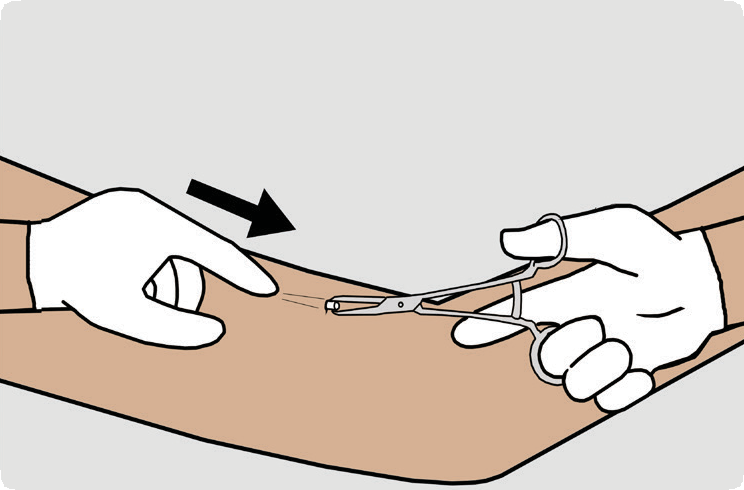 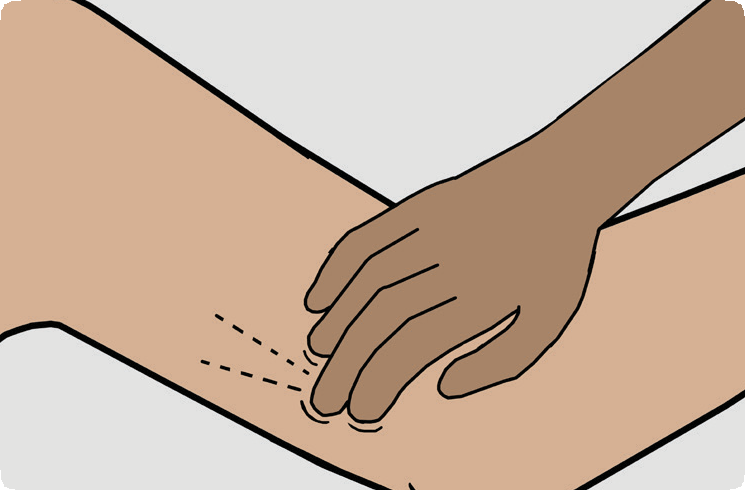 4.	Make a small (2mm)longitudinal incision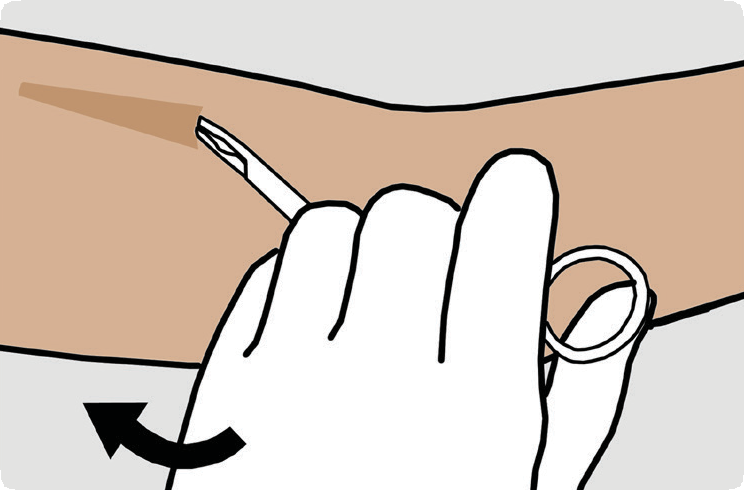 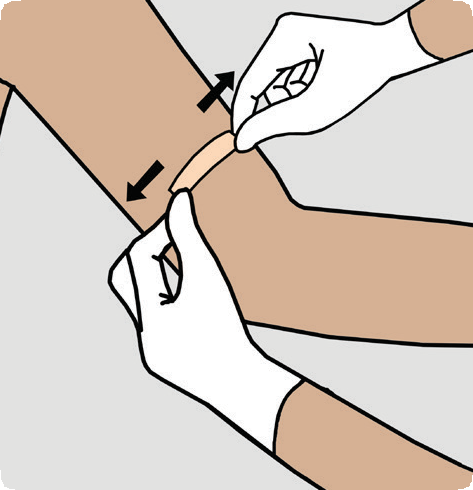 11. Apply sterile gauze with a pressure bandage to minimize bruising. The woman may remove the pressure bandage after 24 hrs and the sterile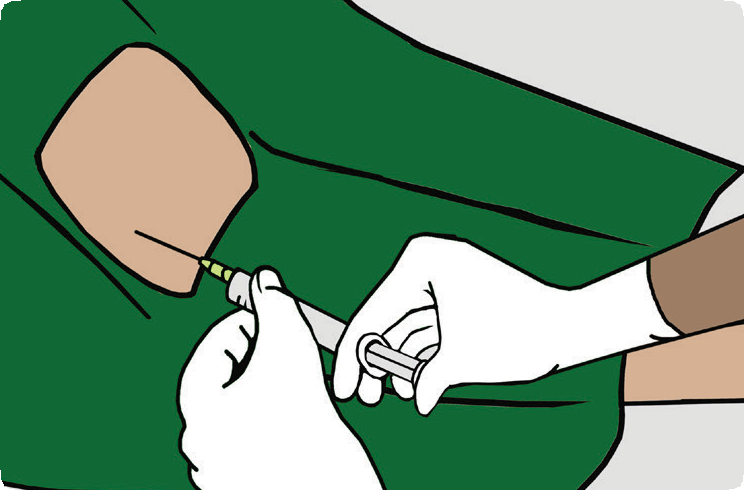  	NOTES 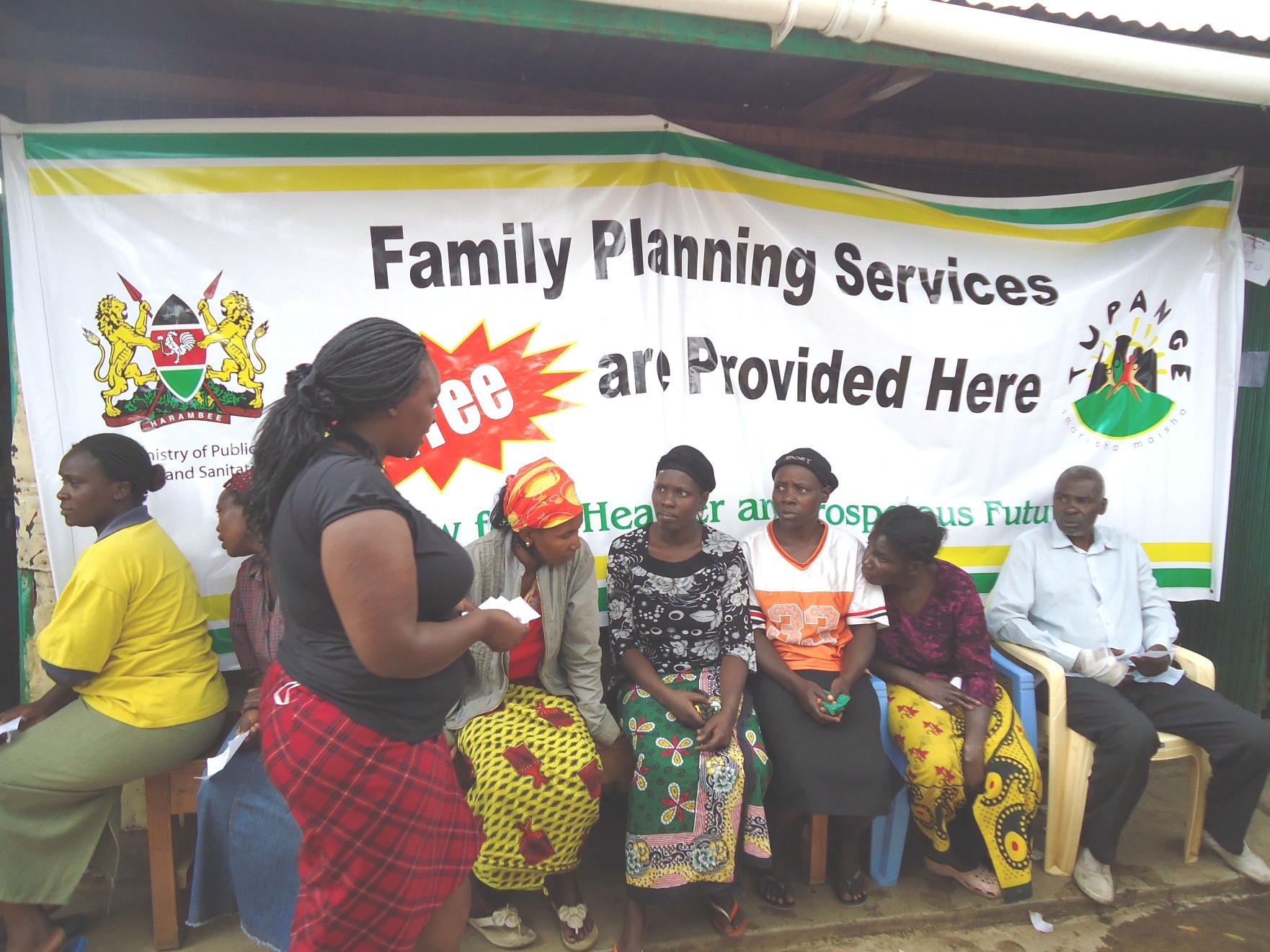 Preparation and printing of this document was made possible by support from Tupange - The Kenya Urban Reproductive Health InitiativeRationale for Conducting RH/FP Outreach Health ServicesUnmet need for family planning in Kenya is relatively high at 18%. Unmet need for FP is even higher (28.6%) among women in the lowest quintiles (KDHS, 2014). Even where FP methods may be available, contraceptive choice is limited primarily to short term methods. Outreach services therefore serve as additional opportunities to address this need, including for long acting and permanent methodsOutreach services may also serve to eliminate barriers to accessing services, particularly where health facilities are located far away or if the community has negative attitudes to sur- rounding health facilities. Out-reach services may be more affordable (or offered free) than facility health services hence helping to improve access to poor populations.Outreach FP/RH services serve as opportunities for closer interaction between heath facility staff and the community. Such interactions foster community dialogue and assist to initiate community action.STAFF	ROLES AND RESPONSIBILITIESSTAFF	ROLES AND RESPONSIBILITIESCLINICAL STAFFNursesOffer health services , maintain client records, process instrumentsClinical officer / Medical officerOffer health services , maintain client recordsCounsellorsOffer FP, HIV and other counselling servicesHealth facility in-chargesCoordinate, Order/purchase supplies, orient clinical staff, communication,Sub County Health Management TeamOverall coordination and supervision for qualityADMINISTRATIVE AND SUPPORT STAFFHealth Records OfficerCompile and maintain service statistics, data and monitoring and evaluation for outreachesCOMMUNITYCommunity Health Extension workersCoordinate work of CHVs and community mobilization teamsCommunity Health VolunteersConduct community mobilisation, refer clients to outreach, escort clients to health facilities, registering clientsCommunity volunteersConduct community mobilisation, direct clients, escort clients to health facilitiesCommunity/opinion leadersFacilitate community mobilisation, address community concerns,SCHEDULING FP/RH OUTREACH SERVICESUse health data to make decisions on;Need for outreach servicesType of services to offerLocation of servicesAgree on location of outreach with SCHMTs and other stakeholders. ConsiderWater supply,Source of electricity /Generator availableToilet facilitiesSchedule dates of outreach and mobilization/promotion activities Obtain necessary approvals e.g.NEMA licence, Municipal council licences, Community facilities e.g. social hallsConduct 2 - 4 planning meetings as necessaryPREPARING OUTREACH SITE FOR SERVICE DELIVERYCollaboratively identify a site coordinator for the outreach activityAgree where clinical services will be conducted (in health facility, community location, mobile wagons etc ) Orient (knowledge and skills) clinical staff on the outreach services that will take place 2 - 3 days prior to Buildings to use for clinical services should have;Washable floorsAdequate  number of procedure roomsRooms for private counsellingUse equipment and supply checklists to determine materials that are insufficient/lacking Order required equipment and supplies at least 3 weeks prior to outreach activityOrganise transport as necessary for staff, equipment and supplies3. INFORM CLIENT BASEConduct community mobilisation and information activities (e.g. Mass media, print materials, community meetings, CHVs4. CREATE MONITORING / EVALUATION PLANEnsure availability of necessary service statistics registers and client record forms Collect service statistics and other demographic data and summarise on a daily basisHold progress review meeting (s) with health management teams and stakeholders to re-plan as re-strategize accordingly5. PLAN FOR REFERRAL AND FOLLOW UPSet up system for referral, follow up and continuity of care;Identify how and where complications/side effects will be managed (after the outreach) Identify health facilities to serve as referral facilitiesPrepare adequate referral tools and use appropriatelyPrepare means of client transport in case of emergency referrals6. ENSURE QUALITY OF SERVICESUse good counselling techniques Ensure informed client choice Ensure privacy and confidentiality Proper infection prevention measuresEquipment and SuppliesEquipment and SuppliesEquipment and SuppliesMin.QuantitiesYesNoComments11STATIONARY2First visit card3FP Daily Activity register4Outreach Summary tools5Follow up cards6Client Referral Forms7Stamp and Stamp pad8Writing pens9Consent forms (for BTLs and Vasectomy)FP EQUIPMENT (see charts for details)FP EQUIPMENT (see charts for details)FP EQUIPMENT (see charts for details)1IUCD insertion/removal sets2Implant insertion sets3Implant removal sets4BTL sets *5Vasectomy Sets *FP COMMODITIESFP COMMODITIESFP COMMODITIES1Progestin Only Pills2Combined Pills3Emergency Pills4Male condoms5Female condoms6Cycle Beads7Implants8IUCD (Copper T)9Depo-Provera InjectionsEquipment and SuppliesAvailable ?Available ?Minimum quantitiesCommentsEquipment and SuppliesYesNoMinimum quantitiesCommentsOTHER EQUIPMENT & SUPPLIES1Blood pressure machine2Adult weighing scale3Thermometer4Examination tables / Couches5Screens6Light sources7Stethoscope8Sanitary Pads9Linen / disposable mackintosh ()10Latex gloves11Sterile gloves (7.5, 8.0)12Sterile gauze pack (s)13Local anaesthetics (Lignocaine 1%)14Disposable needles and syringes15Cotton/Alcohol swabs16Antiseptic (Hibitane)17Acetic Acid18Lugol’s Iodine19ElastoplastINFECTION PREVENTION EQUIPMENT AND SUPPLIES1Autoclave*2Gluteraldehyde (Cidex)3Chlorine solution4Sterile drums5Hand-washing facility (Working sinks /“Veronica” bucket)6Alcohol hand scrub7Aprons / Lab coats8Utility gloves9Water proof (utility) apron10Puncture resistant sharps container11Waste Bins12Bin linersEquipment and SuppliesAvailable ?Available ?Minimum quantitiesCommentsEquipment and SuppliesYesNoMinimum quantitiesCommentsEmergency Equipment/ Medicine1First aid Kit2IV insertion sets3IV Fluids (Normal Saline, Dex- trose, Ringers lactate, Hae- maccel)4Adrenaline 1mg/ml5Hyrdocortisone6Diazepam 10mg injections7Inhaler (bronchodilator)8Ambu bag and mask9Oral airway (Size 3,4)10Elastic bandages 3’’, 4’’, 6’’11Oral Rehydration Salts (ORS)Others1Toilet facilities2Incinerator3Drinking waterSERVICE PROVIDER JOB AIDS1WHO MEC wheels2Provider Initiated FP job aid3FP Screening checklists;How to be reasonably sure client is not pregnantScreening for IUCDScreening for ImplantScreening for InjectablesPromotional Materials1Banners2Client brochures /pamphletsEquipment and SuppliesAvailable ?Available ?Minimum quantitiesCommentsEquipment and SuppliesYesNoMinimum quantitiesCommentsA Month before the out- reachStep 1Planning meeting with stake holders and SCHMTteamAgs:ree on date of outreach LocationAssign facility to link the outreachIdentification of other partners conducting the activityStep 2Identification of other partners in the area and establish linkagesStep 3Needs assessment of location: with empha- sis on the lack of ser- vices and access to health serviceStep 4Decide on ser- vices for inte- gration. With the SCHMTStep 5Get the quantification of commodities re- quired for the outreach from the facilityThree weeks before the out- reachStep 6Check on availability of staff skills for the services to be providedStep 7Agree on the FP services to the provided at the outreach camp.Step 8review the transport needs for the facility and the teamStep 9 Ordering of equipment to be used in the health wagonStep 10Start of Mobilization activities.Putting up of posters to advertise the outreachTwo weeks before the out- reachStep 10Community meetings at the chiefs Baraza, churches with health talks and community educationStep 11Hiring the hall/ church/ orders for tents for the outreachThree days be- fore the out- reachStep 12Community mobilization to begin, by the CHVsStep 13Receiving of the equip- ment for the wagon and the outreachStep 14Ensuring that all equipment and com- modities are in place and the necessary re- porting tools/Forms.Step 15 Orientation of the health workers for the outreach.NODid you have a baby less than 6 months1	ago, are you fully or nearly-fullybreastfeeding, and have you had nomenstrual period since then?YESNOHave you abstained from sexual2.		intercourse since your last menstrual period or delivery?YESNO3.	Have you had a baby in the last 4 weeks?YESNODid your last menstrual period start within4.	the past 7 days (or within the past 12 days if you are planning to use an IUCD)?YESNOHave you had a miscarriage or abortion in5.		the past 7 days (or within the past 12 days if you are planning to use an IUCD)?YESNOHave you been using a reliable6.	contraceptive method consistently and correctly?NOHave you been using a reliable6.	contraceptive method consistently and correctly?YESCURRENT FP METHOD PROVIDEDCURRENT FP METHOD PROVIDEDFP CLIENTSFP CLIENTSFP CLIENTSCommentsCURRENT FP METHOD PROVIDEDCURRENT FP METHOD PROVIDEDNEWRE - VISITSTOTALComments1PILLSCOCs1PILLSPOPs2INJECTIONINJECTION3I.U.C.DINSERTION4IMPLANTSINSERTION5STERILIZATIONBTL5STERILIZATIONVASECTOMY6CONDOMMALE6CONDOMFEMALE8ECPSECPS8CYCLE BEADSCYCLE BEADS9OTHEROTHERTOTAL CLIENTSTOTAL CLIENTS10REMOVALSI.U.C.DIMPLANTS